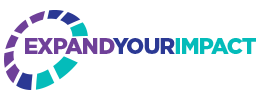 Module 2: How to Organize the Perfect VIP DayI am committed to building a strong core structure for my VIP DayI have built in a pre-qualification process that will work best with my type of client:A free “exploratory call “or “strategy session”A “questionnaire”, “form” or “application”A webinar with a call to action at the endShort sections on my VIP Day landing page specifying clearly “Who Should Work with me” and “Who will not be a Good Fit”I understand that pre-screening (pre-qualifying) is a vital step to ensure the VIP Day works for me, as well as for my clientI understand that attracting and accepting the wrong client can:Result in refundsUndermine or damage my reputationTake time and energy away from other deserving clientsIn my pre-screening process, I identified my potential client’s:DreamProblemGoal for the VIP DayI have decided on the duration of the VIP Day, including:The number of one-on-one or content sessions in the dayThe length of each sessionThe number of breaksThe length of each breakOther__________________________________I have broken my topic down into minute-by-minute sectionsI have decided what part of each section will be handled:During one-on-one callsDuring a “homework” or “action-taking” breakDuring a pre-recorded “lesson” segmentI have decided whether or not I will be available during homework/action-taking sections or breaksI have created: A “What to Bring” list for location-based eventsA “How to Prepare” list for virtual eventsI have provided detailed, accurate and necessary travel information for those arriving for a location-based VIP DayI have created worksheets, forms and homework for my VIP Day clientsI have researched, purchased and prepared “swag” or other bonuses and goodies well in advanceI have ensured that my swag or bonus gifts are proportionate to my VIP Day price tagI have decided on and purchased resources that will make my VIP Day run more smoothly and impress my clients (as well as make things smoother for them too)I have considered what parts of my VIP Day preparation and process I should outsource, including:Webinar software handling, recording, registrationCommunicationSourcing, purchasing and vetting swagPayments and billingContent creationTravel arrangementsCateringOther___________________________I have decided whether or not I need an assistant to help me through the VIP eventI have considered purchasing pre-made content and resources through companies such as CoachGlue.comI have completed the Action Plan and Exercises for this moduleI am ready for Module 3!